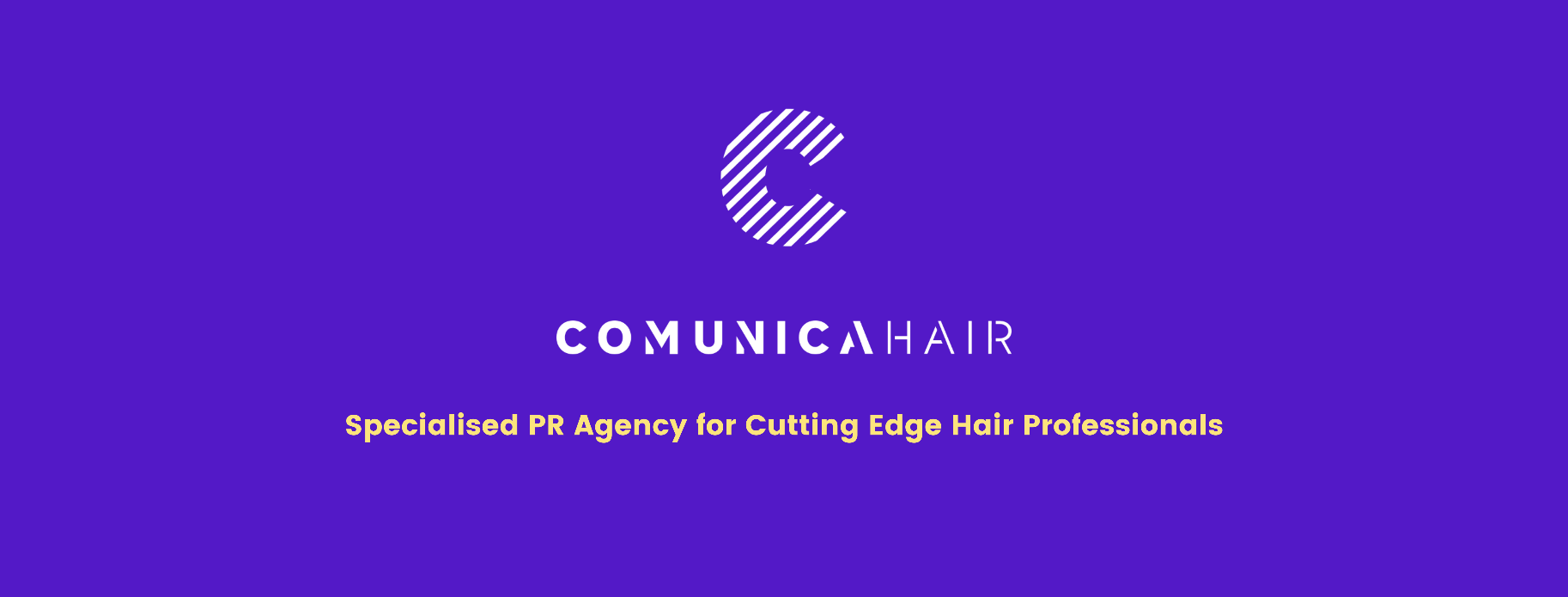 Para más información, por favor contacta con Marta de Paco móvil o         +34 670 780 664 y por email 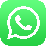 press@comunicahair.comImportante: Estas imágenes solo están disponibles para contenido editorial y redes sociales.Los créditos deben ser incluidos.Se espera la notificación de su publicación.RAFAEL BUENO PELUQUEROS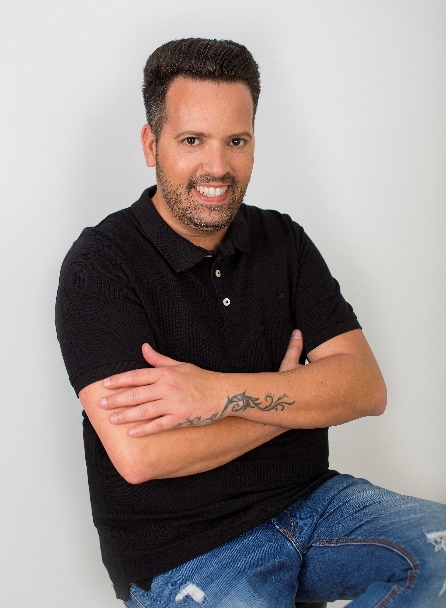 THE WARRIOR OF THE LIGHT CollectionCOLECCIÓN GANADORA PREMIOS FÍGARO 2021CATEGORÍA PELUQUERO ESPAÑOL DEL AÑO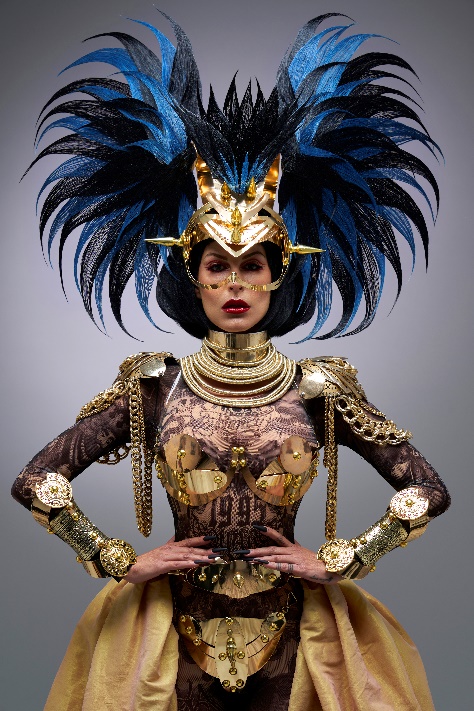 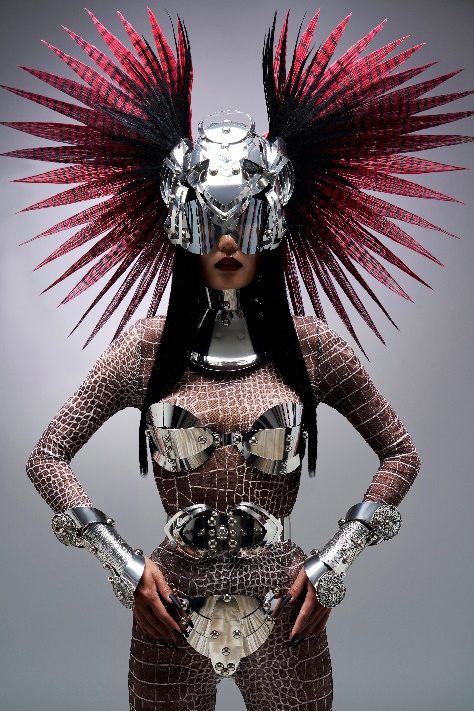 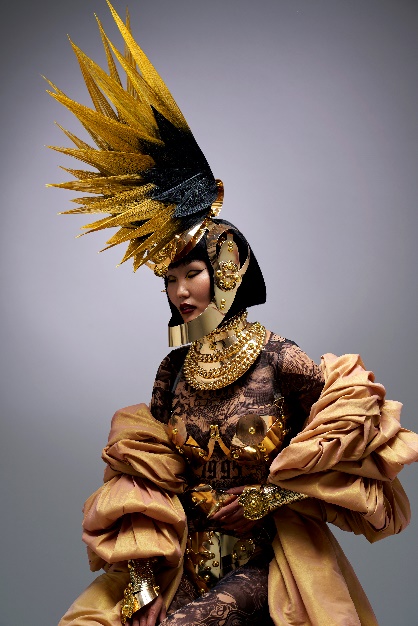 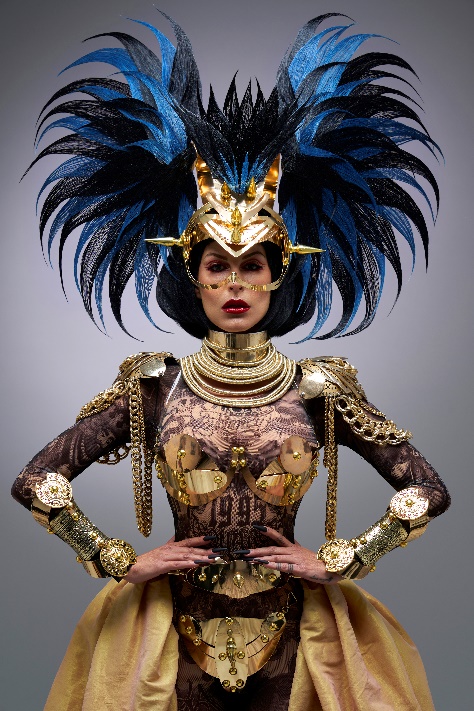 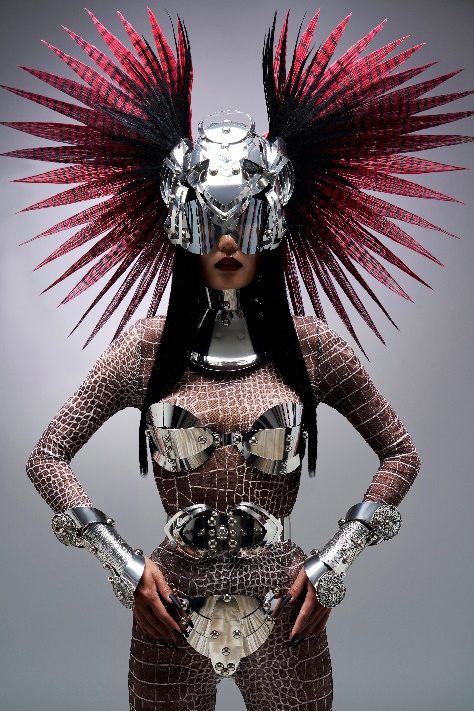 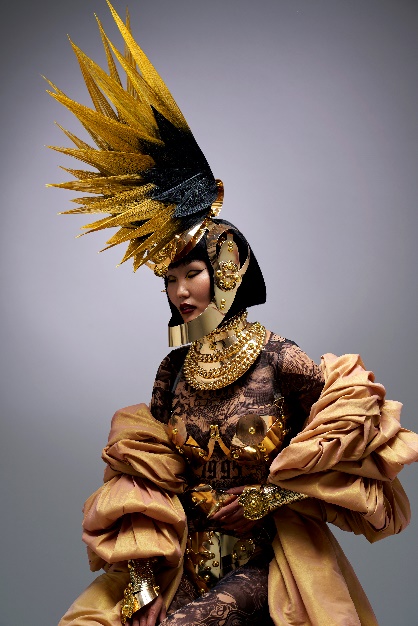 Peluquería: Rafael Bueno Peluqueros @rafaelbuenopeluquerosAsistente Peluquería: Moises Utrera @moysesutreraFotografía: Alberto Zaldivar @albertozaldivarRetouche: Alberto Zaldivar @albertozaldivarMaquillaje: Lulú Pérez @_luluperez_Estilismo: Julián @jeatelierModelos: Isabella @isabella_danaBaira @baira_mlgProductos: Revlon Professional @revlonprofessional_esElegance Hair Extensions @elegancehairextensionsRAFAEL BUENO PELUQUEROSTHE WARRIOR OF THE LIGHT Collection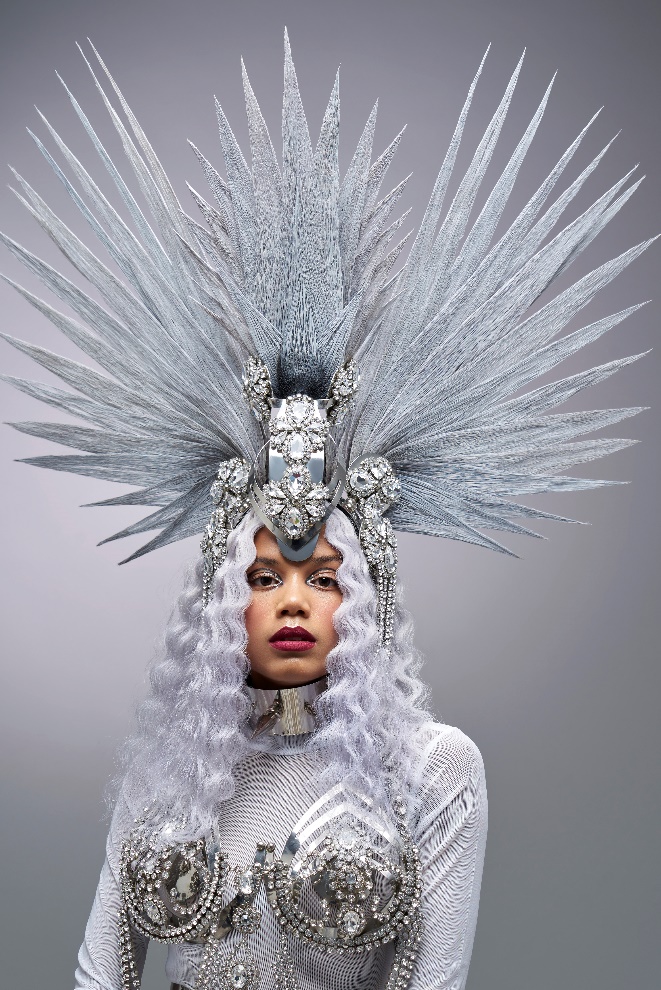 «El Guerrero de la Luz» nace porque es muy importante recordar la energía que llevamos dentro, esa que es capaz de dotarnos de un poder desmesurado y una bravura salvaje, para poder afrontar la vida tal y como venga. Por eso los tocados reivindican nuestro poder personal a través de formas que simulan destellos con unos acabados que, también, nos recuerdan a las divinidades más ancestrales. El resultado es majestuoso y lleno de simbolismo.